___________________________________________________________________________БОЙОРОК                                                                          РАСПОРЯЖЕНИЕ     18 мая  2020 й.                                    № 26 /1                               18 мая 2020г.       Абзай ауылы                                                                                           с. Абзаево 	1.	В связи с утверждением Плана мероприятий по защите прав потребителей  на территории  сельского поселения Арслановский сельсовет муниципального района  Кигинский район Республики Башкортостан на 2020-2023 годы назначить ответственным уполномоченным по осуществлению личного приема граждан по вопросам защиты прав потребителей в Администрации сельского поселения Абзаевский  сельсовет муниципального района Республики Башкортостан управляющий делами Шакирову Ирину Зайнетдиновнуу и внести изменения в должностной инструкции.2. Ознакомить управляющую делами с изменениями в должностной инструкции в срок до 01.06.2020 г.3.   Контроль за выполнением настоящего распоряжения оставляю за собой.Глава  сельского  поселения                                                                      Ф.С.ФатыховБашкортостан РеспубликаһыКыйғы районымуниципаль районының Абзай ауыл Советы ауыл биләмәһе хакимиәте452505, Башкортостан Республикаһы,Кыйгы районы, Абзай ауылы,Тыныслык урамы, 3Тел.: (34748) 3-24-39Администрация 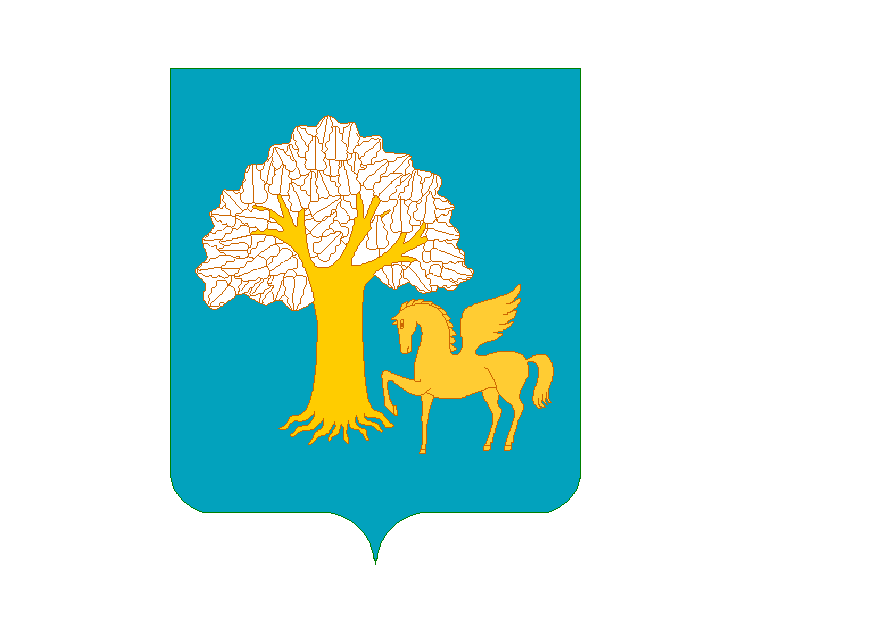 сельского поселения Абзаевский сельсоветмуниципального районаКигинский районРеспублики Башкортостан452505,Республика Башкортостан,Кигинский район,с. Абзаево, ул. Мира, д. 3,Тел.: (34748) 3-24-39